Změna programu vyhrazena15. dubenpondělí16. dubenúterý17. dubenstředa18. dubenčtvrtek19. dubenpátek20. dubensobota21. dubenneděle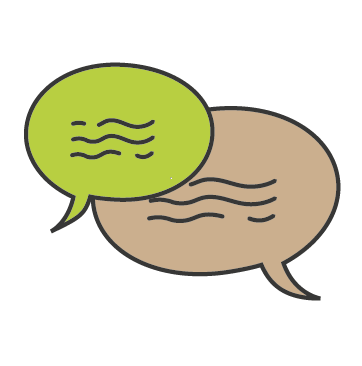 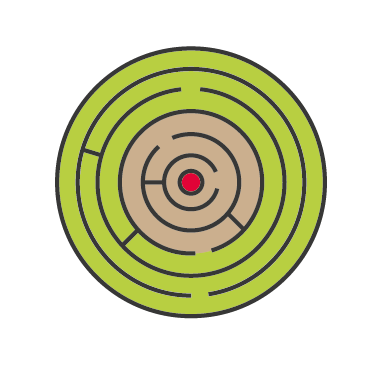 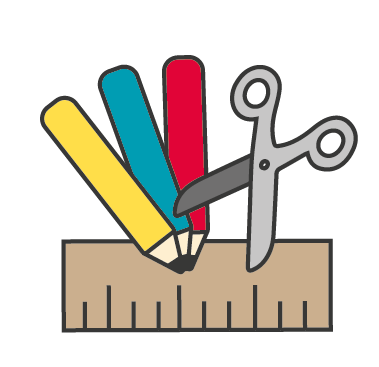 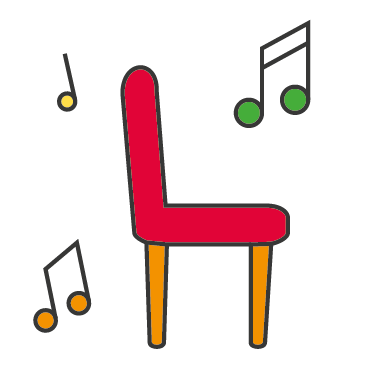 10:00 – 11:00Individuálnírozhovory10:00 – 11:00Trénování paměti Zasedačka10:00 – 11:00Tvořivá dílna2. patro10:00 – 11:00Písničky z babiččiny krabičky1.- 3. patro10:00 – 11:00Jóga Přízemí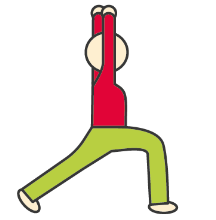 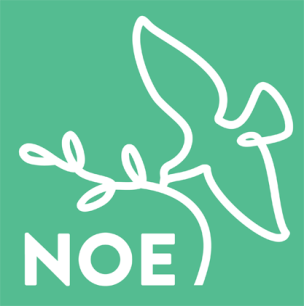 10:00 – 11:00Cvičenís Pepou10:00 – 11:00Cvičenís Pepou10:00 – 11:00Cvičenís Pepou10:00 – 11:00Cvičenís Pepou10:00 – 11:00Cvičenís Pepou10:30TV NOEMŠE SVATÁživě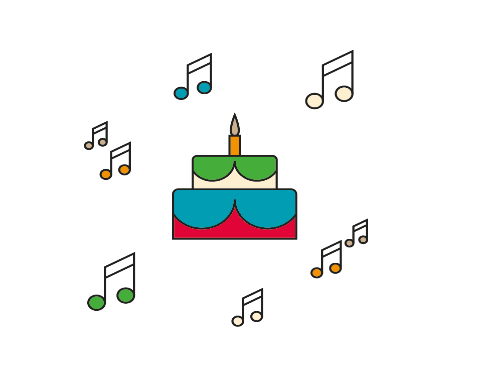 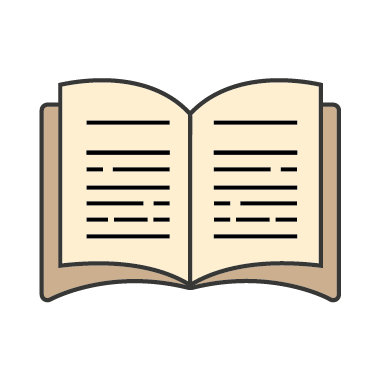 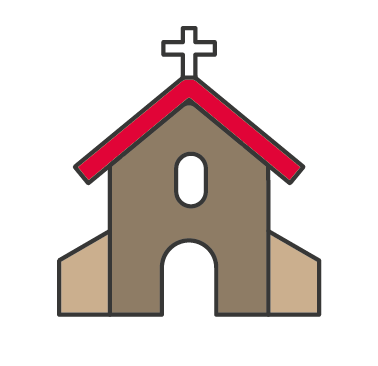 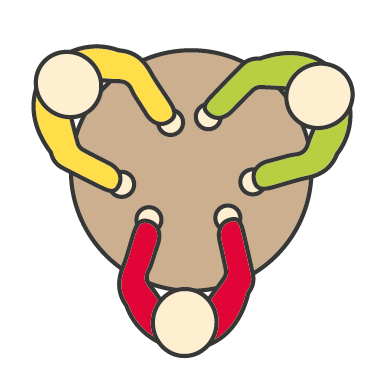 13:30 – 16:00Cvičenís LuckouIndividuálněSkupina 4. p.14:45 – 15:45NAROZENINYp. Vomáčka,J. PerglováPřízemí14:30 – 15:00Nabídkaz našíknihovnyPředčítání14:45 – 15:15MŠEKaple13:30 – 16:00Cvičenís LuckouIndividuálně14:30 – 15:30ReminiscenceSkupinaIndividuálně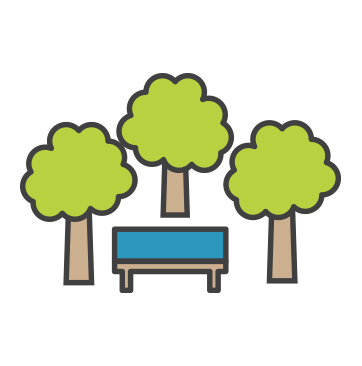 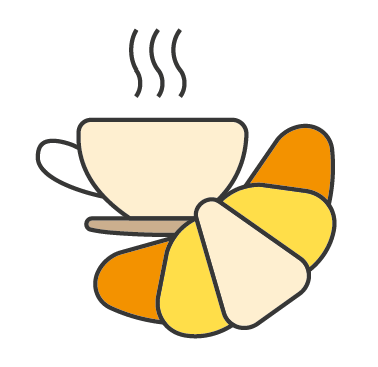 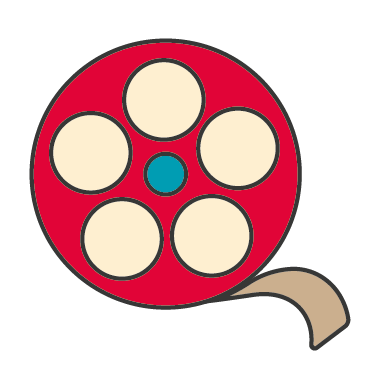 15:00 – 16:00Vycházky14:30 – 16:00Vycházky15:00 – 16:00Vycházky15:00 – 16:00Vycházky15:00 – 16:00Vycházky15:00 – 17:55Filmový klub14:35 – 17:35Filmový klub